Piecing Together Pangea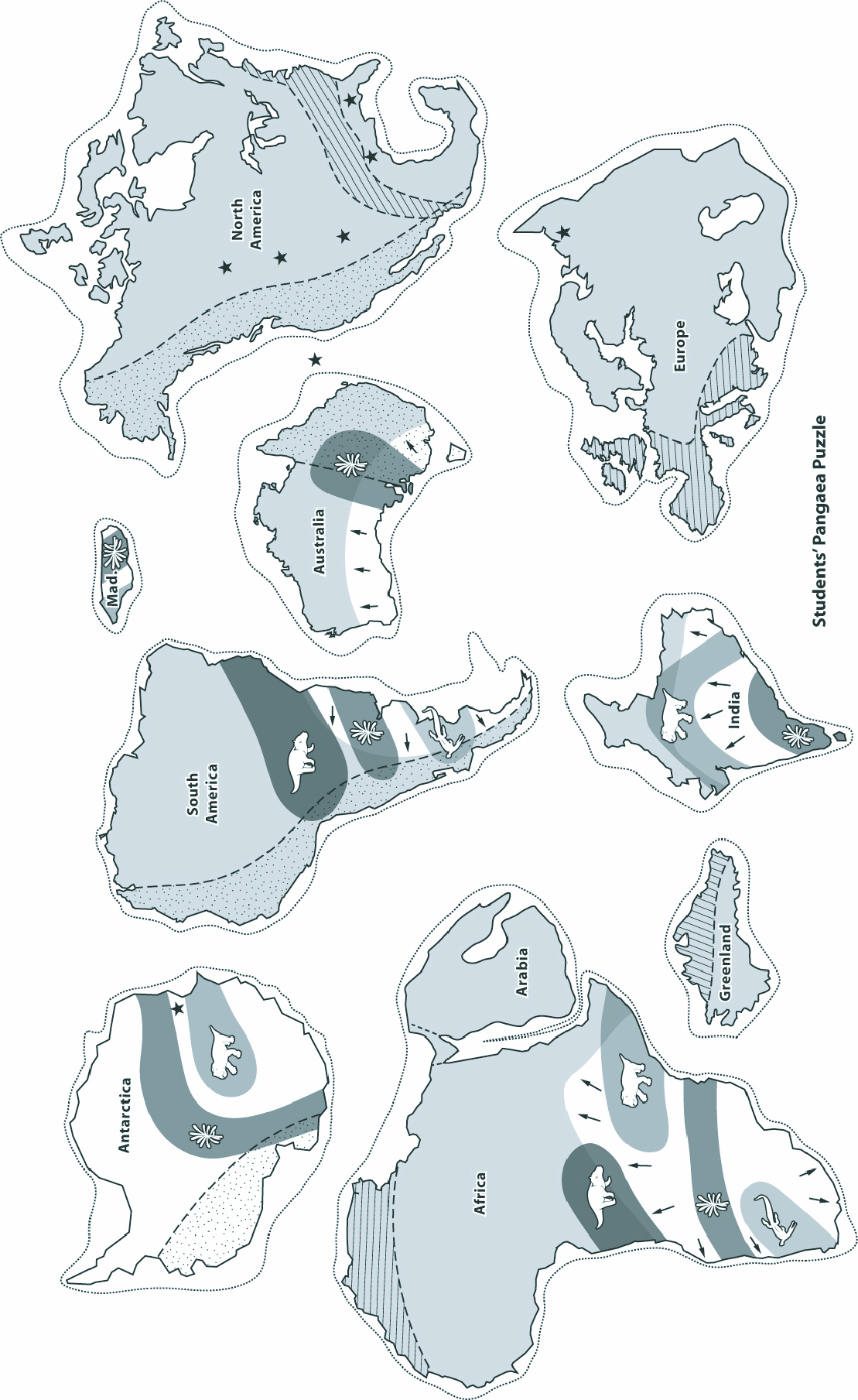 